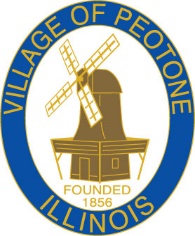 AGENDAPLANNING & ZONING COMMISSIONVILLAGE HALL.MAY 20, 20206:00 P.M.THE MEETING OF THE PLANNING AND ZONING COMMISSION SCHEDULED FOR MAY 20, 2020 HAS BEEN CANCELLED.